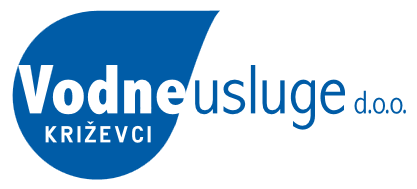 Drage Grdenića 7, 48260 Križevci (dalje u tekstu „Naručitelj“)DOKUMENTACIJA O NABAVIza projekt sufinanciran od EURazvoj vodnokomunalne infrastrukture aglomeracije KriževciKnjiga 5NacrtiEvidencijski broj javne nabave: XXXXKriževci, xx 2019. godine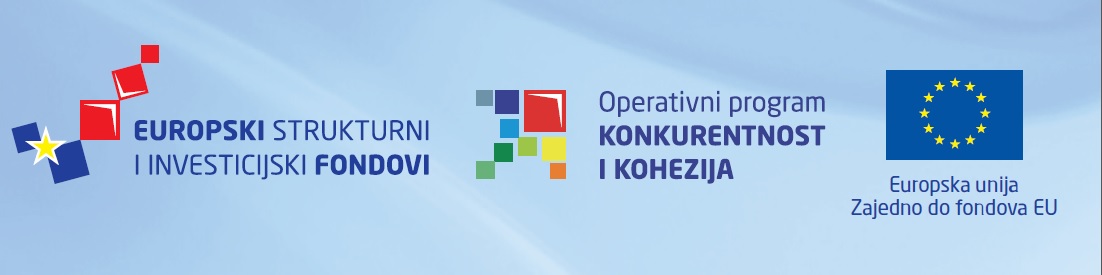 Ova Dokumentacija o nabavi se sastoji od:Knjiga 1		UPUTE PONUDITELJIMA I OBRASCIKnjiga 2		UGOVORNA DOKUMENTACIJA Knjiga 3		TEHNIČKE SPECIFIKACIJEKnjiga 4		TROŠKOVNIKKnjiga 5	NACRTI Sadržaj Knjige 5Prilog 1		Nacrti Prilog 2		Lokacijske dozvole i potvrde glavnih projekataREKONSTRUKCIJA I IZGRADNJA SUSTAVA VODOOPSKRBE I ODVODNJE